Zvířátka z lesa a paseky27. 9.-1.10. 2021								Bc. Petra Moravcová 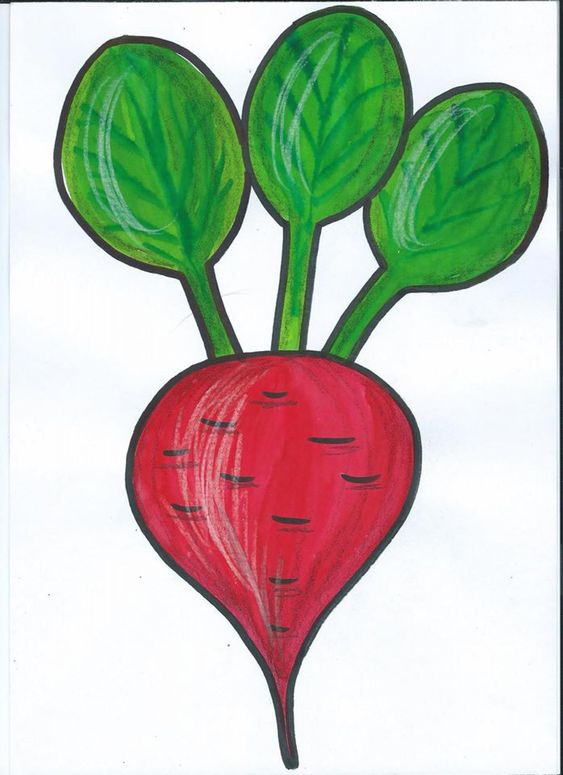 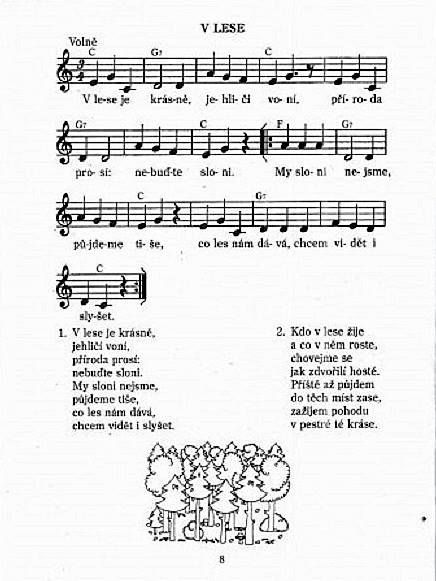 PONDĚLÍ27.9RH-Hra Čelovka (hádání a popisování obrázku, který má druhý na čele), magnetická stavebnice, kinetický písek – rozvoj jemné motoriky (procvičení prstů), pěnové puzzle, kostky.KK-Seznámení dětí s tématem týdne – o čem si budeme povídat. Práce s obrázky, poznávání zvířátek, povídání si o tom, jaký je rozdíl mezi lesem a pasekou. Zpěv písní: Na políčku v jetelíčku, Jaro, léto, podzim, zima.PH- „Na houbaře“HČ- „Nácvik písně – V lese“ Nejprve poslechnutí celé písničkyUčení textu a vysvětlení dětem slova, kterým nerozumíZpěv s melodií, poté přidání doprovoduÚTERÝ28.9RH-XKK-XPH-XHČ-XSTŘEDA29.9RH-Prohlížení knih, pracovní listy + rozhovory s dětmi, omalovánky, hra na lékaře, na obchod, hry s maskami (na princezny a podobně)KK-Zopakování si rozdílu mezi lesem a pasekou, opakování zvířátek, které žijí v lese a které na pasece. Povídání si o tom, jak se chováme, jaké máme pravidla a proč.PH- „Na stromy“ – reakce na povel (kořen: stoj rozkročný, kmen: chytíme se za ruce ve dvojici, koruna: vytvoření kruhu ze všech dětí) – možnost dalších modifikací HČ- „Literární výchova – převyprávění/předčtení pohádky: O veliké řepě. Po vyslechnutí pohádky – práce s temperovými barvami – malování řepy Jako podklad použití barevné čtvrtky, po uschnutí řepy, obkreslení černým fixemČTVRTEK30.9RH-Trénování střihání – čáry, kolečka, vlnky, volné kreslení voskovkami, hra ve stanu, vista stavebnice. Prohlížení encyklopedií (houby, zvířata, les).KK-Přivítání se básní „Dobré ráno“, opakování informaci z předešlých dní, povídání si o tom, jak dělíme stromy (listnaté a jehličnaté), co najdeme za plody na stromech. PH- „Protažení v kolečku“HČ- „Překážková dráha – Cesta lesem“ (vyrovnávat svalové dysbalance v běžném pohybu, zvládat nižší překážky, zvládat různé druhy lezení)Pohyb po celé herně i mezi stoly Volná hra dětí v herně i u stolečkuPÁTEK1.10RH-Volná hra dětí v herně i u stolečku. (šroubování šroubků, stavění věže, hra pexesa) KK-Hledání obrázků zvířátek po třídě, poté v KK pojmenování, vytleskání a určení slabik a začátečního písmene. Popis velkých obrázků, co děti vidí – rozvoj komunikace, vyjadřování, slovní zásoby, trénování prostorové orientace – dole, nahoře, vpravo, vlevo)PH- „Na přání dětí“HČ- „Dramatizace pohádky: O veliké řepě“Zapojení kostýmů, zopakování dějeVyjmenování postav + zvířat, které jsou v pohádceUjasnění pravidel, jak se chováme v divadle Dodělání činností, z celého týdne, které se nestihli nebo kdo chyběl